LAMPIRANRencana Pelaksanaan Pembelajaran Treatment 1RENCANA PELAKSANAAN PEMBELAJARAN (RPP)Satuan Pendidikan	: Mata Pelajaran		: Bahasa IndonesiaKelas/Semester		: IV (Empat) / II (Dua)Alokasi Waktu		: 2 x 35 MenitStandar Kompetensi3. Membaca Memahami teks agak panjang (150-200 kata), Kompetensi Dasar3.1	Menyimpulkan isi cerita anak dalam beberapa kalimatIndikatorMembuat pertanyaan berdasarkan isi bacaan dengan menggunakan kata tanya apa, siapa, kapan, dimana, mengapa, dan bagaimana.Menjawab pertanyaan yang telah dibuat berdasarkan isi bacaanMenyimpulkan isi bacaan.Tujuan PembelajaranSiswa dapat memahami isi dan makna dalam teks  Siswa dapat Menjawab pertanyaan sesuai dengan isi teks.Siswa dapat Menemukan pikiran pokok bacaan masing-masing paragrafSiswa dapat Membuat kalimat atau membuat sebuah kesimpulan dari teks yang dibacanyaMateri AjarMembaca teks cerita Metode pembelajaranPemberian informasi singkat, tanya jawab, diskusi dan penugasan.Strategi  PembelajaranStrategi AMBTLangkah-langkah PembelajaranKegiatan Awal (10 Menit)Menyiapkan siswa sebelum belajar, seperti: memberi salam, berdoa, absensi siswa.Memberikan appersepsi melalui pertanyaan, “Siapa yang suka membaca?”Menyampaikan tujuan pembelajaran yang akan dicapai.Kegiatan Inti (50 Menit)Guru menjelaskan materi pembelajaran.Guru membagi siswa menjadi 4 kelompok.Guru membagikan wacana/teks bacaan kepada setiap kelompok.prabacaguru memperkenalkan topik bacaanguru memberikan penjelasan tentang judul bacaanguru membimbing siswa dengan cara membaca nyaring  kemudian mrmperhatikan perhatian siswasaat-bacasiswa membaca tekssiswa menyusun pertanyaan untuk mengetes impormasisiswa menjawab pertanyan yang dibuatnyasiswa membuat ringkasanpasca-bacasiswa diberi kesempatan untuk menemukan impormasi lanjutsiswa diberi umpan balik dengan pertanyaan isi bacaan.Mengorganisasikan materi yang akan dipersentasikanSiswa diberi kesempatan menegrjakan tugas-tugas untuk meningkatkan pemahaman isis bacaanKegiatan Akhir (10 Menit)Memberikan kesempatan kepada siswa untuk menanyakan hal-hal yang dianggap perlu untuk ditanyakan Bersama dengan siswa menyimpulkan materi pelajaran.Sumber dan Media PembelajaranSumber	: Kurikulum Tingkat Satuan Pendidikan (KTSP) mata pelajaran Bahasa Indonesia kelas IV SD/MiSuyatno.2008. Indahnya Bahasa dan Sastra Indonesia. Jakarta: Pusat Perbukuan, Departemen Pendidikan NasionalMedia		: Lembar Kerja Siswa (LKS)Penilaian Teknik Penilaian	: Tes dan Non-TesBentuk Instrumen	: Tes TertulisPasui,    April 2017Guru Kelas IVSDN 5 Pasui								PenelitiNUSRIA, S.Pd 					Zulkarnaim	 Nip. 196911052007012028					NIM. 1247040041Mengetahui,Kepala SDN 5 PasuiJAMALUDDIN, S.PdNip. 196312311982031070.Lembar kerja siswaTukang sapu jalananMatahari baru saja menranjak naik.  Orang-orang sibuk.  Sambil menunggu angkutan  umum kesekolah,  mataku tertuju kepada  seorang wanita  setengah baya. Dia memakai baju dan celana berwarna kuning.badannya diselimuti mantel berwarna biru  tua  yang kelihtan kusaml. Topi kumimg terpakai diatas kepalnya yang berkerudung. Wanita itu kelihatan sedang sibuk menggerakkan sapu. Ia juga menguimpulkan  berbagai macam sampah dan memasukkannya kedalam tempat sampah, pekerjaan tukang sapu jalanan sangat menguras tenaga. Tugas itu sangat muliah karena itu membuat jalan-jalan  dan taman-taman  di kota ini bersih dan rapi. namun imbalan atau gaji  yang diterimah oleh tukang sapu jalaanan tidak sesuai dengan tugasnya. Perhatian pemerintah diperlukan untuk kesejahtreraan para tukang sapu jalanan  karena imbalan atau gaji yang sangat sedikit.Mereka sangat setiah dengan pekerjaannya.  Meskipun masih masyarakat  membuang sampah sembarangan  yang membuat sampah berserakan dan menjadikan lingkungan kotor, yang membuat hatinya kesal dan jengkel, mereka tetap  membersihkan dan membuang sampah yang berserakan ke tempat sampah sampah sampai tempat tersebut bersih kembali. Semua masyarakat harus sadar dengan kebersihan agar lingkungan jadi bersih dan sehat, dengan  tidak membuang sampah sembarangan tempat yang dapat membuat lingkungan jadi kotor.Jawablah pertanyaan dibawah ini berdasarkan teks cerita di atas.Apa yang menyebabkan banyak sampah berserakan?Ceritakan kembali pengalaman apa yang kalian dapatkan  dalam bacaan diatas? Tuliskan jawabannya!Apa tujuan pengarang dalam bacaan diatas?Tuliskan pikiran  pokok pada paragraf ke empat?Tuliskan kesimpulan pada teks bacaan diatas?Pedoman penskoran LKSSumber: Nurgiantoro (2010: 480)Keterangan :        4 = Keseluruhan isi cerita sesuai dengan cerita aslinya.        3 = Sebagian besar cerita sesuai dengan cerita aslinya.        2 = Sebagian isi cerita sesuai dengan aslinya.        1 = Sebgian kecil / tdak ada cerita sesuai dengan aslinya.         Nilai siswa = skor : 20 x 100Kunci jawaban Masyarakat yang membuang sampah disembarang tempatPengalaman yang saya dapatkan adalah.......Menajarkan kita agar kita tidak membuang sampah di sembarang tempat Semua masyarakat harus sadar dengan kebersihan agar lingkungan jadi bersih dan sehatTukang sapu jalan yang sealu membersihkan sampah sampah yang berserakan di kota. Sampah berserakan karena masih banyak masyarakat yang membuang sampah sembaran. Dengan tidak membuang sampah sembarangan akan membut lingkungn jadi bersih dan sehat.Rencana Pelaksanaan Pembelajaran Treatment 1RENCANA PELAKSANAAN PEMBELAJARAN (RPP)Satuan Pendidikan	: Mata Pelajaran		: Bahasa IndonesiaKelas/Semester		: IV (Empat) / II (Dua)Alokasi Waktu		: 2 x 35 MenitStandar Kompetensi3. Membaca Memahami teks agak panjang (150-200 kata), Kompetensi Dasar3.1	Menyimpulkan isi cerita anak dalam beberapa kalimatIndikatorMembuat pertanyaan berdasarkan isi bacaan dengan menggunakan kata tanya apa, siapa, kapan, dimana, mengapa, dan bagaimana.Menjawab pertanyaan yang telah dibuat berdasarkan isi bacaanMenyimpulkan isi bacaan.Tujuan PembelajaranSiswa dapat memahami isi dan makna dalam teks  Siswa dapat Menjawab pertanyaan sesuai dengan isi teks.Siswa dapat Menemukan pikiran pokok bacaan masing-masing paragrafSiswa dapat Membuat kalimat atau membuat sebuah kesimpulan dari teks yang dibacanyaMateri AjarMembaca teks cerita Metode pembelajaranPemberian informasi singkat, tanya jawab, diskusi dan penugasan.Strategi  PembelajaranStrategi AMBTLangkah-langkah PembelajaranKegiatan Awal (10 Menit)Menyiapkan siswa sebelum belajar, seperti: memberi salam, berdoa, absensi siswa.Memberikan appersepsi melalui pertanyaan, “Siapa yang suka membaca?”Menyampaikan tujuan pembelajaran yang akan dicapai.Kegiatan Inti (50 Menit)Guru menjelaskan materi pembelajaran.Guru membagi siswa menjadi 4 kelompok.Guru membagikan wacana/teks bacaan kepada setiap kelompok.prabacaguru memperkenalkan topik bacaanguru memberikan penjelasan tentang judul bacaanguru membimbing siswa dengan cara membaca nyaring  kemudian mrmperhatikan perhatian siswasaat-bacasiswa membaca tekssiswa menyusun pertanyaan untuk mengetes impormasisiswa menjawab pertanyan yang dibuatnyasiswa membuat ringkasanpasca-bacasiswa diberi kesempatan untuk menemukan impormasi lanjutsiswa diberi umpan balik dengan pertanyaan isi bacaan.Mengorganisasikan materi yang akan dipersentasikanSiswa diberi kesempatan menegrjakan tugas-tugas untuk meningkatkan pemahaman isis bacaanKegiatan Akhir (10 Menit)Memberikan kesempatan kepada siswa untuk menanyakan hal-hal yang dianggap perlu untuk ditanyakan Bersama dengan siswa menyimpulkan materi pelajaran.Sumber dan Media PembelajaranA. Sumber	: Kurikulum Tingkat Satuan Pendidikan (KTSP) mata pelajaran Bahasa Indonesia kelas IV SD/MiSuyatno.2008. Indahnya Bahasa dan Sastra Indonesia. Jakarta: Pusat Perbukuan, Departemen Pendidikan NasionalB. Media		: Lembar Kerja Siswa (LKS)Penilaian A. Teknik Penilaian	: Tes dan Non-TesB. Bentuk Instrumen	: Tes TertulisPasui,    April 2017Guru Kelas IVSDN 5 Pasui								PenelitiNUSRIA, S.Pd 					Zulkarnaim	 Nip. 196911052007012028					NIM. 1247040041Mengetahui,Kepala SDN 5 PasuiJAMALUDDIN, S.PdNip. 196312311982031070.Lembar kerja siswaBahaya merokokJika kamu sudah besar, sebaiknya tidak merokok. Tidak diragukan lagi, merokok dapat menyebabkan berbagai penyakit serius, antara lain, kanker paru-paru, jantung, dan darah tinggi. Para perokok, menurut penelitian, dapat mengurangi usianya sebanyak lima menit untuk setiap batang rokok yang dihisap.Rokok tembakau berisi tiga benda yang tinggi bahayanya, yaitu tar, nikotin, dan karbon monoksida. Tar pada rokok tertimbun sebagai kotoran pekat yang menyumbat paru-paru dan sistem pernapasan.Akibatnya, dapat menimbulkan penyakit bronkitis kronis. Racun kimiadalam tar itu juga meresap ke dalam aliran darah, kemudian dikeluarkan di urine. Ini akan menyebabkan timbulnya kanker kandung kemih.Selain itu, rokok dapat mempercepat detak jantung dan menambah risiko terkena penyakit jantung. Karbon monoksida meresap dalam aliran darah dan mengurangi kemampuan sel-sel darah merah membawa oksigen ke seluruh tubuh. Akibatnya, sangat besar berpengaruh terhadap sistem peredaran darah. Selain itu, zat ini akan memudahkan penumpukan zat-zat yang mengakibatkan penyumbatan pembuluh nadi atau menyebabkan serangan jantung.Jawablah pertanyaan dibawah ini berdasarkan teks cerita di atasApa yang disebabkan dari merokok?Ceritakan kembali pengalaman apa yang kalian dapatkan  dalam bacaan diatas? Tuliskan jawabannya!Apa tujuan pengarang dalam bacaan diatas?Tuliskan pikiran  pokok pada paragraf kedua?Tuliskan kesimpulan pada teks bacaan diatas?Sumber: Nurgiantoro (2010: 480)Keterangan :        4 = Keseluruhan isi cerita sesuai dengan cerita aslinya.        3 = Sebagian besar cerita sesuai dengan cerita aslinya.        2 = Sebagian isi cerita sesuai dengan aslinya.        1 = Sebgian kecil / tdak ada cerita sesuai dengan aslinya.         Nilai siswa = skor : 20 x 100Kunci jawabanmerokok dapat menyebabkan berbagai penyakit serius, antara lain, kanker paru-paru, jantung, dan darah tinggipengalaman yang saya dapat adalah.........(sesuai dengan makna dan isi dari teks cerita)mengajarkan kita agar tidk merokok karna rokok dapt membahayakan diri kita sendiriRokok tembakau berisi tiga benda yang tinggi bahayanya, yaitu tar, nikotin, dan karbon monoksidaKita jngan merokok karena rokok sangat berbahaya yang dapat menyebabkan berbagai penyakit serius, antara lain, kanker paru-paru, jantung, darah tinggi dn berbagai penyakit lainnyaInstrumen teks cerita dan soal pre testPRE TESTBERTANAM SAYURAN DALAM POTTidak semua jenis sayuran dapat ditanam dalam pot. Jenis-jenis sayuran dan buah yang dapat ditanam dalam pot, di antaranya, cabai besar, cabai rawit, mentimun, pare, terung, kacang panjang, buncis, kapri, kecipir, dan paprika. Sayuran daun yang dapat ditanam dalam pot, antara lain, bayam, seledri, daun bawang, kubis, kemangi, dan sawi. Jenis sayuran umbi jarang ditanam dalam pot sebab umbi yang dihasilkan jadi kurang besar.Tanaman jenis sayuran buah sebaiknya ditanam dalam bentuk bibit, kecuali kacang panjang dan kapri. Sebelumnya, dilakukan pesemaian terlebih dahulu. Adapun sayuran seperti kangkung, bayam, kacang panjang, atau kapri sebaiknya ditanam langsung dari benih. Saat bibit masih berada di pesemaian, sebaiknya pot-pot telah diisi media tanam yang berupa campuran tanah, pasir, dan pupuk kandang, agar kepadatannya tetap. Sebelum dilakukan penanaman, sebaiknya media tanam disiram lebih dahulu. Penanaman bibit dilakukan dengan menancapkan pada media, sedangkan benih cukup disebar di atas media dan ditutup dengan lapisan tanah tipis. Setelah selesai, segera lakukan penyiraman. Pemeliharaan tanaman di pot sebaiknya dilakukan sejak tanaman ditanam, yaitu elative sama dengan sayuran di lahan. Hanya saja, pemupukannya perlu dilakukan sesering mungkin. Penyiraman dapat dilakukan dengan tangan. Jika pemeliharaannya baik, sayuran sudah dapat dipetik hasilnya sejak umur satu bulan atau tergantung jenis tanamannya.Jawablah pertanyaan-pertanyaan dibawa ini dengan benar sesuai dengan bacaan di  atas!Apa yang menyebabkan tanaman umbi-umbi yang ditanam dalam pot tidak menghasilkan buah yang besar?Ceritakan kembali pengalaman apa yang kalian dapatkan  dalam bacaan diatas?Tuliskan jawabannya! Apa tujuan pengarang dalam bacaan diatas?Tuliskan pikiran  pokok pada elative ke empat?Tuliskan kesimpulan pada teks bacaan diatas?Kunci JawabanKarena jenis sayuran dan buah dapat ditanam dalam pot yang sesuai dengan ukuran pot jenis umbi-umbian tdak boleh atau jarang ditanam dalam pot karena umbi yang dihasilkan kurang besar  sebab pot memiliki media yang sempit untuk pertumbuhan umbi.Pengalam yang didapat dalam bacaan diatas ialahTujuan pengarang diatas  ialah untuk bercocok tanam sayuran dalam pot dengan pemeliharaan tanaman  sejak tanaman itu ditanam yang elative sama dengan tanaman sayuran dilahan dan tanaman umbi-umbian sebaiknya ditanam di media yang luas.Pikiran pokok pada bacaan diatas ialah pemeliharaan tanaman sebaiknya dilakukan sejak tanaman itu ditanam.Tidak semua jenis sayuran tidak ditanam dalam pot tanaman jenis sayuran dan buah sebaiknya ditanam dalam bentuk bibit dan pemeliharaanya sebaiknya dilakukan sejak tanaman itu ditanamIntrumen teks cerita dan soal Post TestPost testSusu Kedelai Bebas KolestrolKedelai termasuk golongan kacang kacangan yang bwntuknya akecil. Meskipun kecil bentuknya,  kedelai dapat diolah menjadi berbagai macam produk makanan. Salah satunya kacang kedelai dapat diolah menjadi susu kedelai.Komposisi susu kedelai hampir sama dengan susu sapi.  Oleh karena itu.  Susu kedelai bisa digunakan sebagai pengganti susu sapi orang yang alergi laktosa pada susu sapi dapat menggantinya dengan susu kedelai.Susu kedelai memiliki kelebihan. Kelebihannya dibandingkan dengan susu sapi adalah susu kedelai tidak mengandung kolestrol sama sekali. Meskipun demikian,  kandungan kolestrol susu sapi masih tergolong rendah jika dibandingkan dengan bahan pangan hewani lainnya. Oleh karena itu, tidak perlu khawatir minum susu sapi.Ssecara umum susu kedelai mengandung vitamin B1, B2,  dan niasin  daalam jumlah yang setara dengan susu  sapi atau asi,  susu kedelai juga nmengandung  vitamin E dan K dalam jumlah yang cukup banyak. Susu kedelai memang memiliki kandungan gizi yang cukup.  Namun dalam susus kedelai tidak mengandung B12  dan kandngan mineralnya lebih sedikit daripada susu sapi. Oleh karena itu, susus kedelai yang diproduksi selalu ditambah dengan mineral dan vitaminJawablah pertanyaan- pertanyaan dibawah ini dengan benar sesuai denagan bacaan diatas! Apa yang menyebabkan susu kedelai yang diproduksi selalu ditambah dengan  mineral dan vitamin?Ceritakan kembali pengalaman apa yang kalian dapatkan  dalam bacaan diatas?Tuliskan jawabannya! Apa tujuan pengarang dalam bacaan diatas?Tuliskan pikiran  pokok pada paragraf ke empat?Tuliskan kesimpulan pada teks bacaan diatas?JawabanSusu kedelai yang diproduksi slalu ditambah dengan pitamin dan mineral karena  mengandung pitamin B1,B2, E, dan K yang cukup banyak namun tidak mengandung B12, dan kandungan mineralnya lebih sedikit dari pada susu sapiPengalaman baru yang didapatkan dalam bacaan diatas ialah kedelai dapat diolah berbagai macam  produk makanan salah satunya ialah susu kedelai  yang komposisinya sama dengan susu api yang tidak mengandung kolestrol dan hanya mengandung vitamin B1,B6 dan niasin yang setara dengan susu sapi kemudian orang yang tekena laktosa bisa mengkomsumsinya sebagai pengganti susu sapi.Tujuan pengarang pada bacaan diatas adalah untuk memperkenalkan vitamin, mamfaat dan kandungan gizi yang terdapat dalam susu kedelai bebas kolestrol.Pikiran pokok pada paragraf ke empat ialah susu kedelai memiliki kandungan susu yang cukup.Kesimpulan pada teks diatas ialah kedelai dapat diolah menjadi berbagai macam  produk makanan salah satunya ialah susu kedelai yang hampir setara dengan susu sapi namun tidak mengandung kolestrol sama sekali dan juga memiliki kandungan gizi yang cukup.LEMBAR OBSERVASI SISWAPerlakuan IMateri	: MembacaPertemuan	: Pertemuan kedua (Perlakuan I)Hari/Tanggal	:  Waktu			: Petunjuk	: Berilah tanda cek () pada kolom kategori jika kategori tersebut terlihat pada siswa.  Keterangan setiap kategori :Kategori pra bacaSiswa memperhatikan topik bacaan.Siswa mendengarkan penjelasan tentang judul bacaan.Siswa memperhatikan guru yang sedang membaca teks bacaan.Kategori saat bacaSiswa memprediksi tentang jawaban pertanyaan.Siswa menyusun pertanyaan untuk mengetes informasi.Siswa membuat ringkasan.Kategori pasca bacaSiswa menemukan informasi lebih lanjut.Siswa menjawab pertanyaan tentang isi bacaan.Siswa mengerjakan tugas-tugas untuk meningkatkan pemahaman isis bacaan.LEMBAR OBSERVASI SISWA Perlakuan IIMateri	: MembacaPertemuan	: pertemuan ketiga (perlakuan II)Hari/Tanggal	:  Waktu			: Petunjuk	: Berilah tanda cek () pada kolom kategori jika kategori tersebut terlihat pada siswa.  Keterangan setiap kategori :Kategori pra bacaSiswa memperhatikan topik bacaan.Siswa mendengarkan penjelasan tentang judul bacaan.Siswa memperhatikan guru yang sedang membaca teks bacaan.Kategori saat bacaSiswa memprediksi tentang jawaban pertanyaan.Siswa menyusun pertanyaan untuk mengetes informasi.Siswa membuat ringkasan.Kategori pasca bacaSiswa menemukan informasi lebih lanjut.Siswa menjawab pertanyaan tentang isi bacaan.Siswa mengerjakan tugas-tugas untuk meningkatkan pemahaman isis bacaan.LEMBAR OBSERVASI GURUPetunjuk Pengisian :Amatilah hal-hal yang menyangkut kegiatan guru selama kegiatan pembelajaran berlangsung, kemudian isilah lembar pengamatan dengan memberikan tanda cek () pada guru untuk setiap aspek yang diamati.Persentase Tingkat Pencapaian =  X 100                                                                                           Observer    		                  Arhul Saputra S.PdLEMBAR OBSERVASI GURUPetunjuk Pengisian :Amatilah hal-hal yang menyangkut kegiatan guru selama kegiatan pembelajaran berlangsung, kemudian isilah lembar pengamatan dengan memberikan tanda cek () pada guru untuk setiap aspek yang diamati.Persentase Tingkat Pencapaian =  X 100       	                    Observer    		                   Arhul Saputra S.PdHasil nilai Pre Test Post testAnalisis data statistic dengan bentuan SPSSOutput Uji NormalitasPengujian Hipotesis Menggunakan Paired Sample T-Test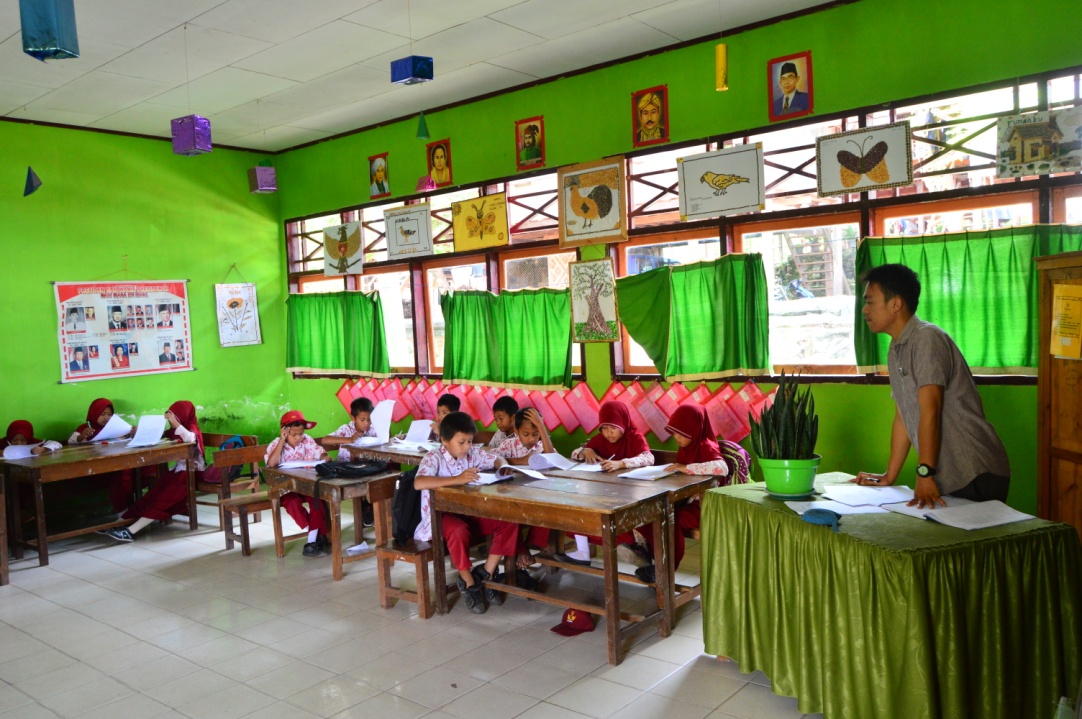 Peneliti memperkenalkan topik bacaan kepada siswa dan membacakan teks kepada siswa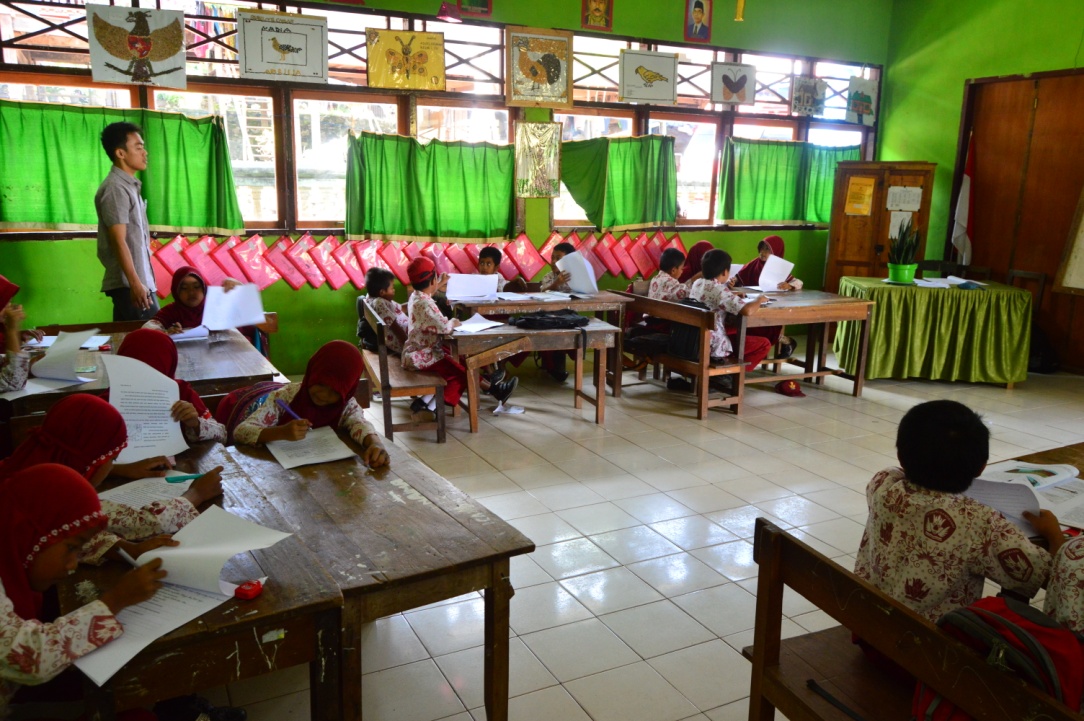 Siswa menyusun pertanyaan dan membuat jawaban berdasarkan teks ceria bersamama dengan teman kelompoknya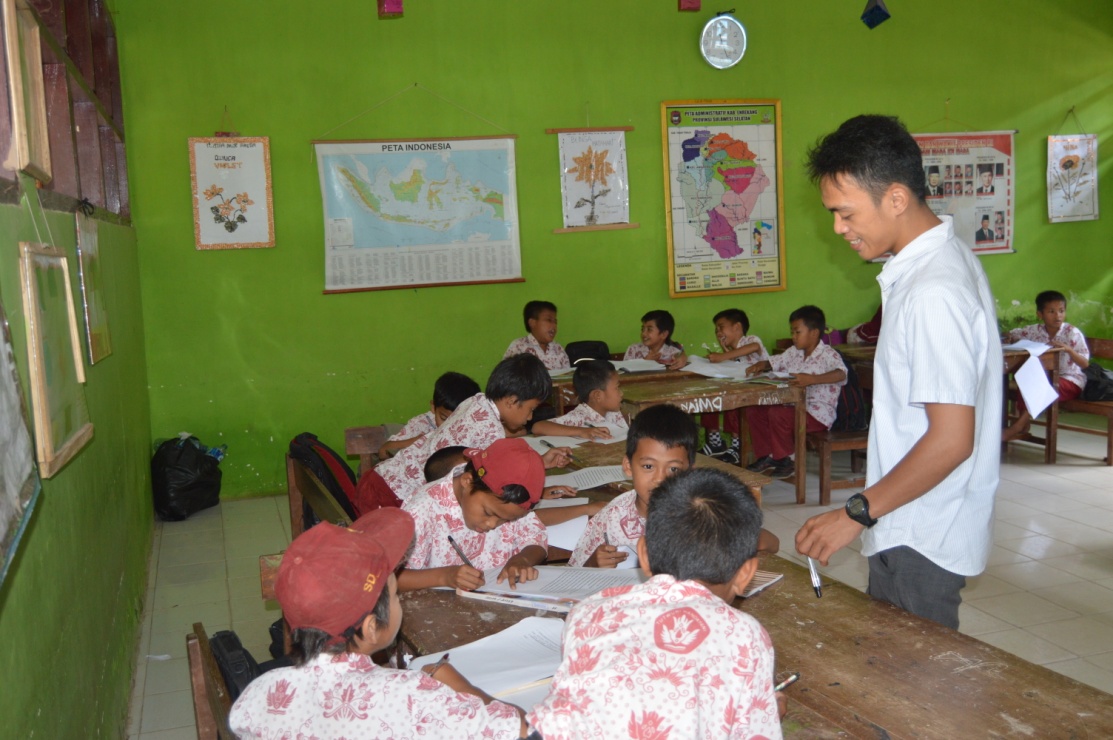 Peneliti membimbing setiap kelompok dalam membuat ringkasan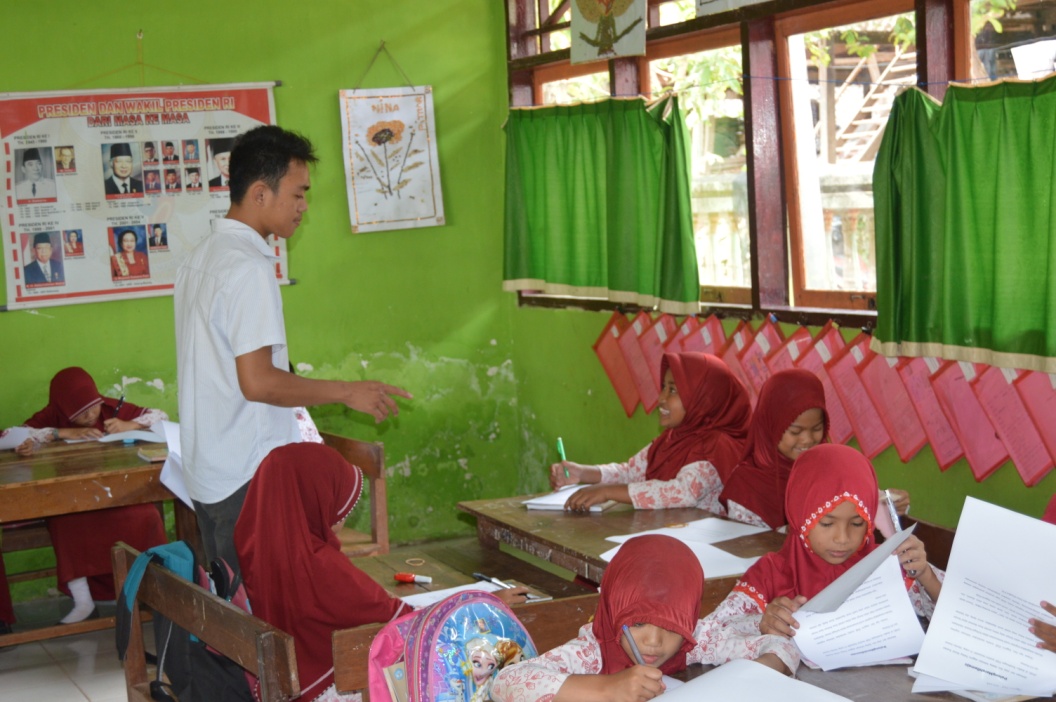 Siswa menemukan atau mencari informasi lebih lanjud dengan bertanya kepada penelii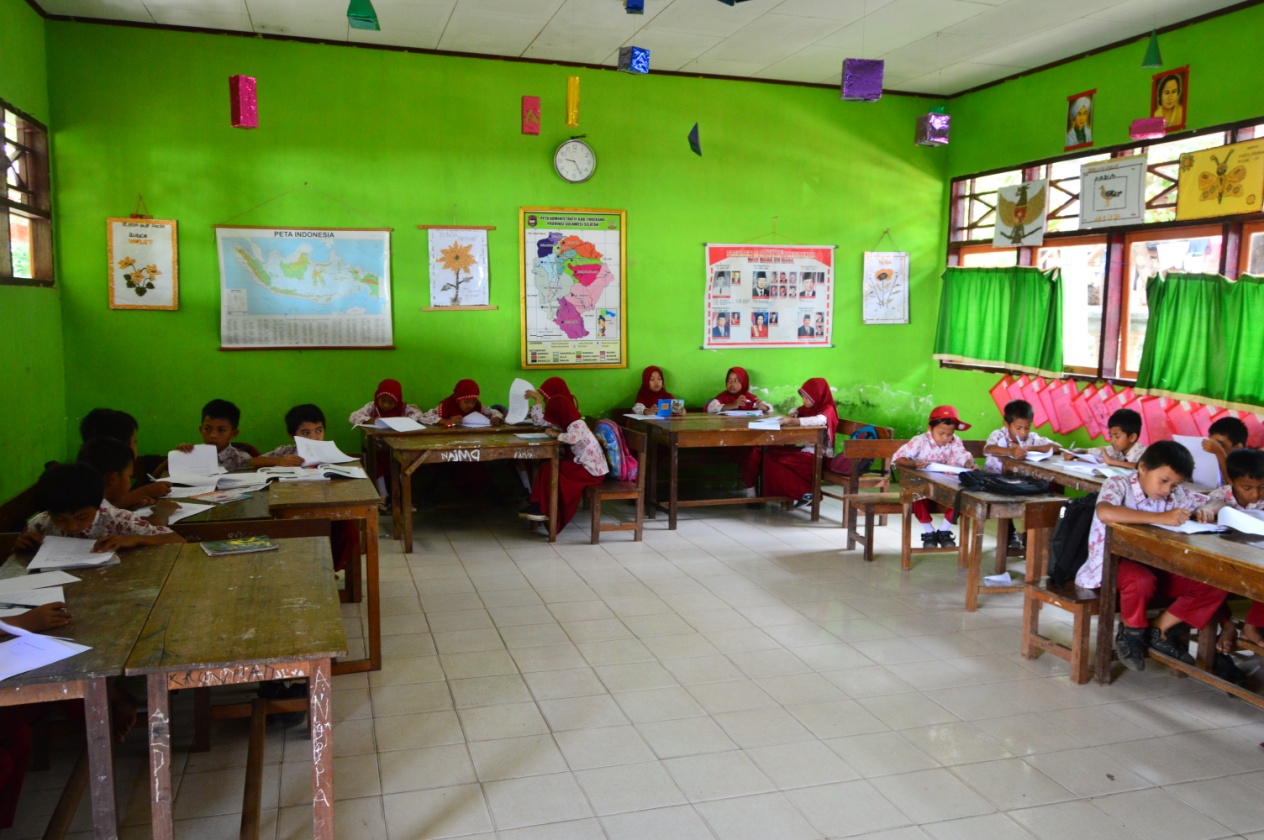 Kegiatan saat siswa mengerjakan tes yang diberikan oleh penelitiNoAspek Yang dinilaiKualifikasiKualifikasiKualifikasiKualifikasiNoAspek Yang dinilai12341Pemahaman hubungan sebab akibat 2Pemahaman menganghadirkan pengalaman baru pada bacaan2Pemahaman menganghadirkan pengalaman baru pada bacaan3Memahami tujuan pengarang4Memahami ide pokok 5Memahami kesimpulanSkorSkorNoAspek Yang dinilaiKualifikasiKualifikasiKualifikasiKualifikasiNoAspek Yang dinilai12341Pemahaman hubungan sebab akibat 2Pemahaman menganghadirkan pengalaman baru pada bacaan2Pemahaman menganghadirkan pengalaman baru pada bacaan3Memahami tujuan pengarang4Memahami ide pokok 5Memahami kesimpulanSkorSkorNoNamaKategori Yang DiamatiKategori Yang DiamatiKategori Yang DiamatiKategori Yang DiamatiKategori Yang DiamatiKategori Yang DiamatiKategori Yang DiamatiKategori Yang DiamatiKategori Yang DiamatiNoNama1234567891AST2ANA3AAR4AAH5DFH6FHH7HRS8INF9KAA10MAA11MDS12MFA13MIM14MJL15MPIN16MLA17NAM18NAL19NRH20SKI21WJK22ZRF23ZRI24AFFJumlah SiswaJumlah Siswa181819171720162424Presentase Pencapaian(%)Presentase Pencapaian(%)75%75%79,17%70,83%70,83%80%66,67%100%100%KategoriKategoriNoNamaKategori Yang DiamatiKategori Yang DiamatiKategori Yang DiamatiKategori Yang DiamatiKategori Yang DiamatiKategori Yang DiamatiKategori Yang DiamatiKategori Yang DiamatiKategori Yang DiamatiNoNama1234567891AST2ANA3AAR4AAH5DFH6FHH7HRS8INF9KAA10MAA11MDS12MFA13MIM14MJL15MPIN16MLA17NAM18NAL19NRH20SKI21WJK22ZRF23ZRI24AFFJumlah SiswaJumlah Siswa201821171720192424Presentase Pencapaian(%)Presentase Pencapaian(%)83,33%75%87,5%70,83%70,83%83,33%79,17%100%100%KategoriKategoriNoAspek Yang DiamatiObservasiObservasiNoAspek Yang DiamatiPerlakuan IPerlakuan INoAspek Yang DiamatiDilakukanTidak DilakukanNoAspek Yang Diamati21Kegiatan Awal1Guru mengecek persiapan siswa sebelum belajar.-2Guru melakukan kegiatan apersepsi.-3Guru menyampaikan tujuan pembelajaran yang akan dicapai.-Kegiatan Inti4Guru menjelaskan materi pelajaran.-5Guru mengelompokkan siswa menjadi 4 kelompok.-6Guru membagikan bacaan ke setiap kelompok.Pra baca7Guru memperkenalkan topic bacaan. 8Guru menjelaskan judul bacaan.9Guru membimbing siswa dengan membaca nyaring dan memperhatikan perhatian siswa.-Saat baca10Guru membimbing siswa membaca teks-11Guru membimbing siswa menyusun dan menjawab pertanyaan untuk mengetes informasi tentang teks bacaan.-12Guru membimbing siswa membuat ringkasan.-Pasca baca13Guru memberi kesempatan ke  siswa untuk menemukan informasi lanjut.-14Guru memberi umpan balik dengan pertanyaan mengenai isi teks bacaan.-15Guru memberikan kesempatan ke siswa mengerjakan tugas-tugas secara individu untuk meningkatkan pemahaman isi bacaan.-Kegiatan Penutup16Guru memberikan kesempatan kepada siswa untuk menanyakan hal-hal yang dianggap perlu untuk ditanyakan.-17Guru memberikan kesimpulan-Jumlah245Skor Maksimal3434Skor Pencapaian2929Persentase Tingkat Pencapaian85,29%85,29%KategoriSangat baikSangat baikNoAspek Yang DiamatiObservasiObservasiNoAspek Yang DiamatiPerlakuan IIPerlakuan IINoAspek Yang DiamatiDilakukanTidak DilakukanNoAspek Yang Diamati21Kegiatan Awal1Guru mengecek persiapan siswa sebelum belajar.-2Guru melakukan kegiatan apersepsi.-3Guru menyampaikan tujuan pembelajaran yang akan dicapai.-Kegiatan Inti4Guru menjelaskan materi pelajaran.-5Guru mengelompokkan siswa menjadi 4 kelompok.-6Guru membagikan bacaan ke setiap kelompok.-Pra Baca7Guru memperkenalkan topic bacaan. -8Guru menjelaskan judul bacaan.9Guru membimbing siswa dengan membaca nyaring dan memperhatikan perhatian siswa.-Saat Baca10Guru membimbing siswa membaca teks11Guru membimbing siswa menyusun dan menjawab pertanyaan untuk mengetes informasi tentang teks bacaan.-12Guru membimbing siswa membuat ringkasan.-Pasca Baca13Guru memberi kesempatan ke  siswa untuk menemukan informasi lanjut.-14Guru memberi umpan balik dengan pertanyaan mengenai isi teks bacaan.-15Guru memberikan kesempatan ke siswa mengerjakan tugas-tugas secara individu untuk meningkatkan pemahaman isi bacaan.-Kegiatan Penutup16Guru memberikan kesempatan kepada siswa untuk menanyakan hal-hal yang dianggap perlu untuk ditanyakan.-17Guru memberikan kesimpulan-Jumlah302Skor Maksimal3434Skor Pencapaian3232Persentase Tingkat Pencapaian94,12%94,12%KategoriSangat baikSangat baikNo. NAMAPRETESTPOSTEST1AST50852ANA45703AAR35804AAH45855DFH40756FHH40807HRS50858INF55859KAA558510MAA759011MDS757512MFA457513MIM357514MJL256015MPIN308016MLA50751717NAM55751818NAL65851919NRH70802020SKI55852121WJK40852222ZRF30752323ZRI35702424AFF4080Case Processing SummaryCase Processing SummaryCase Processing SummaryCase Processing SummaryCase Processing SummaryCase Processing SummaryCase Processing SummaryCasesCasesCasesCasesCasesCasesValidValidMissingMissingTotalTotalNPercentNPercentNPercentsebelum perlakuan24100.0%00.0%24100.0%sesudah perlakuan24100.0%00.0%24100.0%DescriptivesDescriptivesDescriptivesDescriptivesDescriptivesStatisticStd. Errorsebelum perlakuanMeanMean47.502.823sebelum perlakuan95% Confidence Interval for MeanLower Bound41.66sebelum perlakuan95% Confidence Interval for MeanUpper Bound53.34sebelum perlakuan5% Trimmed Mean5% Trimmed Mean47.18sebelum perlakuanMedianMedian45.00sebelum perlakuanVarianceVariance191.304sebelum perlakuanStd. DeviationStd. Deviation13.831sebelum perlakuanMinimumMinimum25sebelum perlakuanMaximumMaximum75sebelum perlakuanRangeRange50sebelum perlakuanInterquartile RangeInterquartile Range19sebelum perlakuanSkewnessSkewness.544.472sebelum perlakuanKurtosisKurtosis-.293.918sesudah perlakuanMeanMean78.961.379sesudah perlakuan95% Confidence Interval for MeanLower Bound76.11sesudah perlakuan95% Confidence Interval for MeanUpper Bound81.81sesudah perlakuan5% Trimmed Mean5% Trimmed Mean79.35sesudah perlakuanMedianMedian80.00sesudah perlakuanVarianceVariance45.607sesudah perlakuanStd. DeviationStd. Deviation6.753sesudah perlakuanMinimumMinimum60sesudah perlakuanMaximumMaximum90sesudah perlakuanRangeRange30sesudah perlakuanInterquartile RangeInterquartile Range10sesudah perlakuanSkewnessSkewness-.858.472sesudah perlakuanKurtosisKurtosis1.161.918perbandingan Hasil Mean Pre Test dan Post TestOne-Sample Kolmogorov-Smirnov Testperbandingan Hasil Mean Pre Test dan Post TestOne-Sample Kolmogorov-Smirnov Testperbandingan Hasil Mean Pre Test dan Post TestOne-Sample Kolmogorov-Smirnov Testperbandingan Hasil Mean Pre Test dan Post TestOne-Sample Kolmogorov-Smirnov Testsebelum perlakuansesudah perlakuanNN2424Normal Parametersa,bMean47.5078.96Normal Parametersa,bStd. Deviation13.8316.753Most Extreme DifferencesAbsolute.127.190Most Extreme DifferencesPositive.127.144Most Extreme DifferencesNegative-.073-.190Kolmogorov-Smirnov ZKolmogorov-Smirnov Z.623.928Asymp. Sig. (2-tailed)Asymp. Sig. (2-tailed).833.355ReportReportReportPre testPre testPre testMeanNStd. Deviation47,502413,831ReportReportReportPost TestPost TestPost TestMeanNStd. Deviation78,96246,753One-Sample Kolmogorov-Smirnov TestOne-Sample Kolmogorov-Smirnov TestOne-Sample Kolmogorov-Smirnov TestOne-Sample Kolmogorov-Smirnov Testsebelum perlakuansesudah perlakuanNN2424Normal Parametersa,bMean47.5078.96Normal Parametersa,bStd. Deviation13.8316.753Most Extreme DifferencesAbsolute.127.190Most Extreme DifferencesPositive.127.144Most Extreme DifferencesNegative-.073-.190Kolmogorov-Smirnov ZKolmogorov-Smirnov Z.623.928Asymp. Sig. (2-tailed)Asymp. Sig. (2-tailed).833.355a. Test distribution is Normal.a. Test distribution is Normal.a. Test distribution is Normal.a. Test distribution is Normal.b. Calculated from data.b. Calculated from data.b. Calculated from data.b. Calculated from data.Paired Samples StatisticsPaired Samples StatisticsPaired Samples StatisticsPaired Samples StatisticsPaired Samples StatisticsPaired Samples StatisticsMeanNStd. DeviationStd. Error MeanPair 1sebelum perlakuan47.502413.8312.823Pair 1sesudah perlakuan78.96246.7531.379Paired Samples CorrelationsPaired Samples CorrelationsPaired Samples CorrelationsPaired Samples CorrelationsPaired Samples CorrelationsNCorrelationSig.Pair 1sebelum perlakuan & sesudah perlakuan24.495.014Paired Samples TestPaired Samples TestPaired Samples TestPaired Samples TestPaired Samples TestPaired Samples TestPaired Samples TestPaired Samples TestPaired Samples TestPaired Samples TestPaired DifferencesPaired DifferencesPaired DifferencesPaired DifferencesPaired DifferencestdfSig. (2-tailed)MeanStd. DeviationStd. Error Mean95% Confidence Interval of the Difference95% Confidence Interval of the DifferencetdfSig. (2-tailed)MeanStd. DeviationStd. Error MeanLowerUppertdfSig. (2-tailed)Pair 1sebelum perlakuan - sesudah perlakuan-31.45812.0222.454-36.535-26.382-12.82023.000